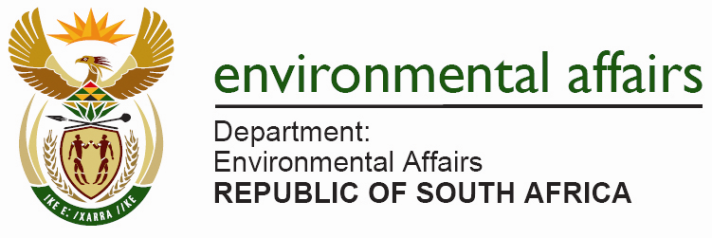 2017/18 ANNUAL PERFORMANCE INFORMANTION ON PREDETERMINED OBJECTIVES - DEPARTMENT OF ENVIRONMENTAL AFFAIRSPROGRAMME 1: ADMINISTRATIONThe purpose of the Programme is to provide leadership, strategic, centralised administration, executive support, corporate services and facilitate effective cooperative governance, international relations and environmental education and awareness. The programme is made-up of six subprogrammes which are as follows: (1) Management (2) Corporate Affairs (3) Environmental Advisory Services (4) Financial Management (5) Office Accommodation (6) Environmental Sector Coordination.SUMMARY OF PROGRAMME PERFORMANCE: ADMINISTRATIONSummary of Programme Performance: The Annual Perfoemence Plan of the Programme for the 2017/18 financial year included 39 planned annual targets.30 of these planned target were achieved (77%) and 10 (33%) of the achieved 36 targets were exceeded by some margin. The remaining 8 targets of the 39 were partially achieved. The overall planned output was not achieved in full in relation to this 8 targets but significant progress was made. In one performance area the planned target ( 100% implementation of security risk assessment recommendations) was missed by a significant margin. In all areas across all Programmes were the planned targets have been missed, Management has reflected on the challenges which resulted in delays and idenfied appropriate corrective interventions to be implemented in othe to improve performance. PROGRAMME 2: LEGAL AUTHORISATIONS COMPLIANCE AND ENFORCEMENTThe purpose of the Programme is to promote the development and implementation of an enabling legal regime and licensing/ authorisation system to ensure enforcement and compliance with environmental law. The programme is made-up of six subprogrammes which are as follows: (1) Legal, Authorisations and Compliance Management (2) Integrated Environmental Authorisations (3) Compliance Monitoring (4) Enforcement (5) Corporate Legal Support and Litigation (6) Law Reform and Appeals.SUMMARY OF PROGRAMME PERFORMANCE: LEGAL AUTHORISATIONS COMPLIANCE AND ENFORCEMENTSummary of Programme Performance: The Annual Performance Plan of Programme 2 included 12 annual targets and all of the planned targets were achieved (100%). A total of 6 (50% of the 12 targets were achieved and exceeded.PROGRAMME 3: OCEANS AND COASTSThe purpose of the Programme is to promote, manage and provide strategic leadership on oceans and coastal conservation. The programme is made-up of five sub programmes which are as follows: (1) Oceans and Coasts Management (2) Integrated Coastal Management (3) Oceans and Coastal Research (4) Oceans Conservation (5) Specialist Monitoring Services.SUMMARY OF PROGRAMME PERFORMANCE: OCEANS AND COASTSSummary of Programme Performance: The Annual Performance Plan of Programme 3 included a total of 22 annual targets. Eighteen( 18) of the 22 targets were achieved  (82% with 3 of them exceeded (17%). Out of the 4 targets which were not achieved , two were partially achieved ( significant progress was made towards the annual target even though the progress was still short of the actual planned output) and the other two target were missed by a significant margin.  PROGRAMME 4: CLIMATE CHANGE AND AIR QUALITYThe purpose of the Programme is to improve air and atmospheric quality, lead and support, inform, monitor and report efficient and effective international, national and significant provincial and local responses to climate change. The programme is made-up of seven sub programmes which are as follows: (1) Climate Change Management (2) Climate Change Mitigation (3) Climate Change Adaptation (4) Air Quality Management (5) South African Weather Service (6) International Climate Change Relations and Negotiations (7) Climate Change Monitoring and Evaluation.SUMMARY OF PROGRAMME PERFORMANCE: CLIMATE CHANGE AND AIR QUALITYSummary of Programme Performance: The Annual Performance Plan of the Programme included a total of 17 annual targets.  Thirteen( 13) of these 17  targets were were achieved ( 77%) . One target was achieved and aexceeded. The remaining four target were not achieved:  3 tartgets were partially achieved , and one target was missed by a significant margin ( 50% of carbon budget PPPs with complete information processedand finalised within timeframes) PROGRAMME 5: BIODIVERSITY AND CONSERVATIONThe purpose of the Programme is to ensure the regulation and management of all biodiversity, heritage and conservation matters in a manner that facilitates sustainable economic growth and development. The programme is made-up of eight sub programmes which are as follows: (1) Biodiversity and Conservation Management (2) Biodiversity Planning and Management (3) Protected Areas Systems Management (4) iSimangaliso Wetland Park Authority (5) South African National Parks (6) South African National Biodiversity Institute (7) Biodiversity Monitoring and Evaluation (8) Biodiversity Economy and Sustainable Use.SUMMARY OF PROGRAMME PERFORMANCE: BIODIVERSITY AND CONSERVATIONSummary of Programme Performance: The 2017/18 Annual Performance Plan of Programme 5 included 22 annual target. Eighghteen (18) of these targets were achieved ( 82%), with four of the targets exceeded (22%).The remaining four (4) annual targets were partially achieved ( significant progress was made towards the annual target even though the progress was still short of the actual planned output).PROGRAMME 6: ENVIRONMENTAL PROGRAMMESThe purpose of the Programme is to implementation of expanded public works and green economy projects in the environmental sector. The programme is made-up of Five (5) sub programmes which are as follows: (1) Environmental Protection and Infrastructure Programme (2) Working for Water and Working on Fire (3) Green Fund (4) Environmental Programmes Management (5) Information Management and Sector Coordination.SUMMARY OF PROGRAMME PERFORMANCE: ENVIRONMENTAL PROGRAMMESSummary of Programme Performance: The Annual Performance Plan of this Programme for the 2017/18 financial year had a total of 18 annual targets. Fifteen( 15) of these planed targets were achieved ( 83%) and eleven of the them were exceeded (73%) . The remain 3 targets were partially achieved ( significant progress was made towards the annual target even though the progress was still short of the actual planned output).PROGRAMME 7: CHEMICALS AND WASTE MANAGEMENTThe purpose of the Programme is to manage and ensure that chemicals and waste management policies and legislation are implemented and enforced in compliance with chemicals and waste management authorisations, directives and agreements. The programme is made-up of five sub programmes which are as follows: (1) Chemicals and Waste Management (2) Hazardous Waste Management and Licensing (3) General Waste and Municipal Support (4) Chemicals and Waste Policy, Evaluation and Monitoring (5) Chemicals Management.SUMMARY OF PROGRAMME PERFORMANCE: CHEMICALS AND WASTE MANAGEMENTSummary of Programme Performance: The Annual Performance Plan of this Programme for the 2017/18 financial year covered 13 annual targets. A total of 9  out the 15 planned targets were achieved (69%). Two target were exceeded (22%) . The  remaining 4 targets out of the 15 were not achieved. Two of these four target were partially achieved, and two misse by a significan margin ( 12 unlicensed wasted disposa faciliaties authorised and 4 Industry Waste Management Plans submitted and reviewed) STRATEGIC OBJECTIVEPERFORMANCE INDICATORBASELINE2015/16ANNUAL TARGET2017/18PROGRESS/ ACHIEVEMENT AGAINST TARGETCOMMENTS(CHALLENGES /EXPLANATIONS ON VARIANCES)CORRECTIVE MEASURESEquitable and sound corporate governancePercentage compliance with key legislation and corporate governancerequirements100% compliancewith key governancerequirements and set timeframes 100 % compliance (as per schedule) 100% Compliance All DEA quarterly performance progress report submitted ti National Treasury and Presidency on timeAll DEA Financial Management reports submitted to National Treasury.DEA and Public Entities 2018/19 1st and 2nd draft Annual Performance Plans submitted to Presidency (DPME) and National Treasury on time (31 August 2017 and 30 November 2017, respectively).DEA 2016/17 Performance information of the annual report submitted to AGSA on time (31 May 2017).2017/18 DG Performance Agreement submitted to OPSC and DPME on time (02 June 2017).None None Equitable and sound corporate governanceExternal audit opinion DEA received anunqualified audit report/ opinion from the Auditor General South Africa for2014/15 financial year Unqualified auditopinion without any matterUnqualified audit opinion on DEA annual performance information for 2016/17 financialAudit report on  2016/17 Financial Statements not finalised due to outstanding issues with Auditor-General (AGSA), Office of the Accounting-General (OAG)  on implemementation of the Modified cash standardsEngagement process is currently being undertaken with the Auditor-General of South Africa and National Treasury to find a resolution to the outstanding mattersEquitable and sound corporate governancePercentage expenditure99.97% expenditure (5 939 569 / 5 943 297) 98 %96% (6 590 137/ 6 848 214)Transfer Payments for Expanded Public Works Programme projects delayed due to the 2016/17 audit outcome clarification not cleared. Delays with appointment of EPWP project implementers had an impact on projected expenditure Improved project planning, appointment of implementers   and implementation on time in 2018/19 in other to achieve projected expenditure Equitable and sound corporate governancePercentage ofexpenditure on affirmativeprocurement75% of expenditure on affirmative procurement (R929 710/R1 240 781) 65 %92% (1 459 553 029.76 / 1 588 070 783.21)Planned target exceeded with a variance of 42% with no impact on resources earmarked for other prioritiesValue focused funding and resourcing (leveraged public and private sector investments)Financial value ofresources raised from international donors to support SA and African environmentprogrammesTotal resources mobilized for the year: US$ 88 millionUS$ 10 million raised/mobilised Total resources mobilized : USD 121 208 692Planned target exceeded by US$ 111 208 692. Exceeding the target did not have any impact on resources earmarked for other priorities. Mobilisation of more funds that estimated is a desired performanceNone Value focused funding and resourcing (leveraged public and private sector investments)Number of investor projects funded1 project in the TFCA investment catalogue funded1 project in the TFCA investment catalogue funded One project in the Transfrontier Conservation Area (TFCA) investment catalogue funded in the Lubombo TFCA.  Construction on the Milibangala site in the Maputo Special Reserve has started None None Value focused funding and resourcing (leveraged public and private sector investments)DEA Expansion plan approvedN/ADEA Expansion plan approvedNo new focus areas identified for expansion as there is no additional budget for implementation of EPWP Programmes. Development of a Expantion Plan was therefore not required   None None Adequate, appropriately skilled, transformed and diverse workforcePercentage vacancy rate6.8% (130/ 1896) vacancy rate 8%7.6% Vacancy rate (139/1823*100)Progress achieved is below the 8% target and this is a desired performance for the department. This  has no impact on resources earmarked for other priorities as the Department fills funded vacancies only.  None Adequate, appropriately skilled, transformed and diverse workforceNumber of Human Resource Development (HRD)interventions implemented Planned HRD targetsachieved as follows:100 interns recruited73 bursaries issued (30 full time and 43 part time bursaries awarded)83% (820/990) of WSPimplemented3 Interventions implemented: (100 Interns recruited, 70 bursaries issued; 85% of WSP implemented) 3 HRD Interventions implemented as follows:100% of WSP implemented (9/9*100)102 Interns appointed30 fulltime bursary and 48 part time Bursary issuedPlanned target exceeded with a slight margin/variance with no impact on resources earmarked for other prioritiesNone Adequate, appropriately skilled, transformed and diverse workforcePercentage compliance to the Employment Equity targets 56% Women (991/1767)50 % Women56% (946/1 684*100)Planned target exceeded with a variance of 12% with no impact on resources earmarked for other prioritiesNone Adequate, appropriately skilled, transformed and diverse workforcePercentage compliance to the Employment Equity targets 43% (76/176)50 % Women in SMS43%  Women SMS (70/164*100)Lower staff turnover trends over the years and budget cuts on employee compensation  resulted in limited vacancies at SMS level to enable achievement of planned annual target of 50% women in Senior Management positionsDEA will continue to fill SMS posts with female candidates as and when new vacancies are createdAdequate, appropriately skilled, transformed and diverse workforcePercentage compliance to the Employment Equity targets 91% Blacks(1611/1767)90 % Blacks 92%  (1 544/1 684*100)Planned target exceeded with a variance of 2% with no impact on resources earmarked for other prioritiesNone Adequate, appropriately skilled, transformed and diverse workforcePercentage compliance to the Employment Equity targets 2.7% People withDisabilities (48/1767)2% People with disabilities2.9% (48/1 684*100)Planned target exceeded with a variance of 45% with no impact on resources earmarked for other prioritiesNone Secure, harmonious, transformed and conducive working environmentAverage number ofdays taken to resolvedisciplinary cases30 misconduct cases finalised in 56.3 average days (1689 / 30 = 56.3 days)90 days: Misconductcases88 average days (1327 days/15 finalised cases)None None Secure, harmonious, transformed and conducive working environmentAverage number ofdays taken to resolvedisciplinary cases38 grievance casesfinalised in 36.07 average days (1371 / 38= 36.07 days)30 days: Grievancecases25 average days (988 days/39 finalised cases)None None Secure, harmonious, transformed and conducive working environmentPercentageimplementation of security risk assessmentrecommendations54% (7/13) security risk assessmentrecommendationsimplemented100%38% (3/8) security risk assessment recommendations have been fully implemented as planned, 3/8 was partially achieved and 2/8 was off target.Affected office building leased from Department of Public Works and the land lord are required to implement security improvements.Engagement with DPW finalised and the recommended security improvement are at an advanced level of implementation Efficient and Effective Information Technology servicesNumber of Funded Master System Plan (MSP) Initiatives 67% achieved on the implementation of MSP initiatives. 4 of the 6 projects achieved successfully and 2projects work in progress4 Funded Master SystemPlan (MSP) initiativesimplemented as perschedule:Coordinated IntegratedPermitting System(CIPS) Phase 2 modulesImplementedIntegrated NationalCompliance andEnforcement Information System (INCEIS)Electronic Databaseon National Biodiversity Planning ToolsIntegrated EnvironmentalProgrammesManagement System2 of the 4 Master System Plan (MSP) projects have been fully implemented.The remaining 2 project were delayed and are at different level of implementationCoordinated Integrated Permitting System (CIPS): Non-performance by SITA and legislative  limitations and requirements before the Department can follow a process of appointing another service provider for the project Agreement reached that SITA be allowed to finalize the priority permits within a set timeframe, failing which DEA will be allowed to go out on open public tender for the appointment of a service provider to develop CIPS.Efficient and Effective Information Technology servicesOnline ocean andcoastal informationmanagement system developed and implementedRequirement andarchitectural designfinalised ad Mapand annual Scope of Work approved. User requirement canvassed.Architectural design finalized. Data inventoryand gap-analysiscompletedOceans and CoastsInformation Management system refined and 3rd setof decision support tool developedOceans and Coasts Information Management system refined and 3rd set of decision support tool developed Harmful Algal Blooms (HABs) DST;Integrated Vessel Tracking (IVT) DST; andSearch and Rescue DST (Coastal Operation Viewer)None None Improved profile, support and enhanced capacity for the environment sectorNumber of mediastatements/speeches issued and opinion pieces published143 statements/ speeches issued140 statements/ speeches issued132 media statements and speeches were published (108 statements and 24 speeches).Note:Media statements and speeches prepared and issued are demand based (e.g. based on events held and topical incidents/stories in the media requiring a response). The planned annual target was estimated based on past factors and limited number of events were hosted in 2017/18None Improved profile, support and enhanced capacity for the environment sectorNumber of mediastatements/speeches issued and opinion pieces published16 opinion pieces published12 opinion pieces published12  opinion pieces publishedNone None Improved profile, support and enhanced capacity for the environment sectorNumber events includingMinisterial PublicParticipation Programme(PPP) hosted19 Public Participationevents hosted14 Public Participationevents hosted16 events were hostedPlanned target exceeded with a variance of 14% with no impact on resources earmarked for other prioritiesImproved profile, support and enhanced capacity for the environment sectorNumber of environmentalawareness activitiesconducted (Learnership,CAPS training andcampaigns)161 teachers trained2 Interventions:100 teachers trained110 teachers trained through Fundisa for Change Programme.Planned target exceeded with a variance of 10% with no impact on resources earmarked for other prioritiesNone Improved profile, support and enhanced capacity for the environment sectorNumber of environmentalawareness activitiesconducted (Learnership,CAPS training andcampaigns)4 Environmental awareness campaign implemented3 Environmentalawareness campaignsimplemented:Waste ManagementCampaignClimate ChangeCampaignRhino Anti-PoachingCampaign4 environmental awareness campaigns implemented:Waste Management Awareness CampaignClimate Change Awareness CampaignRhino Anti-Poaching awarenessMarine Awareness CampaignPlanned target exceeded with a variance of 33% with no impact on resources earmarked for other prioritiesNoneImproved profile, support and enhanced capacity for the environment sectorNumber of IntegratedEnvironmental Management(IEM) trainingsession conducted per annum8 IntegratedEnvironmentalManagement (IEM)Sessions conducted16 IEM training sessions conducted15 training sessions conducted1 Induction training did not take place in Q3 since there were no new officials appointed to be trainedThe induction training will be held only every second quarter in the new financial year.Effective partnership, cooperative Governance and Local Government supportPercentageimplementation ofthe Local governmentsupport strategy74% implementation ofplanned actions. (37/50) of the planned actions are on target100% of annualaction plan for LocalGovernment SupportStrategy implemented100%  (14/14) of annual action plan for Local Government Support Strategy  were implementedNone NoneStrengthened knowledge, science and policy interfaceEnvironmental sector evidence- policy interface system in placeChange strategy onR,D&E frameworkdevelopedPhase 2 of Changestrategy on R,D, Eframework implemented(8 change strategyevidence-policy interfaceinterventions)Phase 2 of Change strategy on R,D, E framework implemented (12 interventions initiated on Phase 2 of Change strategy on R,D, E framework implemented and progress report compiled)None None Strengthened knowledge, science and policy interfaceNumber of environmentalsustainability researchprojects commissioned1 environmentalsustainability policyresearch projectcommissioned1 integratedenvironmentalsustainability systematic review research projectcommissioned1 integrated environmental sustainability systematic review research project commissioned and finalisedNone None Effective knowledge and information management for the sectorNumber of environmentalinformation andknowledge managementtools developed andimplementedUser RequirementSpecification (URS)document for the webbased climate change M&E system finalisedWeb-based platform of the climate change M&E system developedWeb-based platform of the climate change M&E system developed None None Effective knowledge and information management for the sectorNumber of environmentalinformation andknowledge managementtools developed andimplementedPre-screening toolframework developed and service providerappointedGIS database developed and maintainedProof of Concept and TORs for GEO portal developed1 spatial tool developed:1 sector specific prescreeningapplicationsdeveloped (solarscreening)1 sector specific prescreening applications developed (solar screening)None None Effective knowledge and information management for the sectorNumber of environmentalinformation andknowledge managementtools developed andimplementedSA NationalEnvironmental InformationMeta-Database Phase I – Scoping Project was completedSA NationalEnvironmental Meta-Database Phase 2:SANEIM progress report preparedSA National Environmental Meta-Database Phase 2: SANEIM progress report compiledNone None Enhanced international cooperation supportive of SA environmental /sustainable development prioritiesNumber of South Africa’s International Environmentand SustainableDevelopment negotiatingpositions developed and approved2 Climate changepositions for formalinternationalengagements approved (UNFCCC and IPCC )13 positions approved:2 Climate changepositions:(UNFCCC COP 23; 46th Session of IPCC)2 position papers developed and approved UN Framework Convention on Climate Change (COP 23) 46th Session of  Intergovernmental Panel on Climate Change (IPCC)None None Enhanced international cooperation supportive of SA environmental /sustainable development prioritiesNumber of South Africa’s International Environmentand SustainableDevelopment negotiatingpositions developed and approved4 Biodiversity positions developed4 Biodiversity positions developed:(WHC41; UNCCD COP13; CMS COP12; IPBES 6)4 Biodiversity positions developed:World Heritage Convention 41 UN Convention to Combat Desiitification (COP13)Convention on Migratory Species (COP12)Intergovernmental Science-Policy Platform on Biodiversity and Ecosystem Services (IPBES))None None Enhanced international cooperation supportive of SA environmental /sustainable development prioritiesNumber of South Africa’s International Environmentand SustainableDevelopment negotiatingpositions developed and approved7 chemicals andwaste position papers developed5 Chemical/ WasteManagement positions:(Basel, Rotterdam,Stockholm, Montreal MOP and BRS ExCOP)5 Chemical/ Waste Management positions developed:Basel, Rotterdam, Stockholm, Montreal MOP and BRS ExCOPNone None Enhanced international cooperation supportive of SA environmental /sustainable development prioritiesNumber of South Africa’s International Environmentand SustainableDevelopment negotiatingpositions developed and approved1 Sustainabledevelopment Position developed(High Level Political Forum Position on sustainabledevelopment (HLPF)2 Sustainabledevelopment positions:(High Level Political Forum Position on sustainabledevelopment (HLPF)and United NationsEnvironment Assembly (UNEA)2 Sustainable Development positions:High Level Political Forum Position on sustainable development (HLPF) United Nations Environment Assembly (UNEA)None None Enhanced international cooperation supportive of SA environmental /sustainable development prioritiesMandatory international and national reportsprepared and submitted within time frameDraft Third NationalCommunicationdevelopedThird NationalCommunicationsubmitted to the UNFCCCThird National Communication (TNC) report finalised but not yet  submitted to the UNFCCC.  The report is currently going through a cabinet approval process. The TNC report was presented to the Global and Continental  Affairs Committee (GCAC) on 22 March 2018. It was approved for presentation to the International Cooperation, Trade and Security (ICTS) cluster meeting which will take place on 10 April 2018.The process will be proriotise and report submitted after Cabinet approval. Enhanced international cooperation supportive of SA environmental /sustainable development prioritiesMandatory international and national reportsprepared and submitted within time frame1 National reportssubmitted:London Convention/Protocol2 National reportssubmitted to ConventionSecretariat:London Convention/ProtocolNairobi2 National reports prepared and submitted to Convention Secretariat ( London Convention/Protocol and Nairobi Convention)  None None Enhanced international cooperation supportive of SA environmental /sustainable development prioritiesMandatory international and national reportsprepared and submitted within time frameDraft Second Biennial Update Report developedThird Biennial UpdateReport developed Draft Third Biennial Update Report  developed. Report will be subjected to review process before being finalised and submitted to UNFCCC in December 2018Service provider appointed as DEA had to seek approval from GEF and UNEP for the additional funding Draft report chapters are almost finalised. The drafting process will be finalised  by end of May 2018.Enhanced international cooperation supportive of SA environmental /sustainable development prioritiesMandatory international and national reportsprepared and submitted within time frame5 National reportssubmitted:Cartagena ProtocolWHCAEWATFCA country reportMAB Programme2 National reportssubmitted to DIRCO/Secretariat:TFCACMS2 National reports submitted to DIRCO/Secretariat: Transfrontier Conservation Areas (TFCA) report Convention on Migratory Species (CMS) report None None Enhanced international cooperation supportive of SA environmental /sustainable development prioritiesMandatory international and national reportsprepared and submitted within time frame2014/15 NEMA S26 report tabled in Parliament2016/17 NEMA Section 26 report tabled in Parliament on timeThe NEMA Section 26 Report for 2016-2017 was finalized and tabled in Parliament on 26 May 2017None None STRATEGIC OBJECTIVEPERFORMANCE INDICATORBASELINE2015/16ANNUAL TARGET2017/18PROGRESS/ ACHIEVEMENT AGAINST TARGETCOMMENTS(CHALLENGES /EXPLANATIONS ON VARIANCES)CORRECTIVE MEASURESImproved compliance with environmental legislationPercentage ofadministrativeenforcement actions resulting in compliance75% (208/277)70 %72% (182.5 / 252) of administrative enforcement actions resulting in compliancePlanned target exceeded with a variance of 3% with no impact on resources earmarked for other prioritiesNone Improved compliance with environmental legislationNumber of administrativeenforcement  notices issued for noncompliancewith environmental legislation245220228 administrative enforcement  notices were issued for noncompliance with environmental legislationPlanned target exceeded with a variance of 4% with no impact on resources earmarked for other prioritiesNone Improved compliance with environmental legislationNumber of criminal cases finalised and dockets handed over to the NPA314950 cases were handed over to the NPAPlanned target exceeded with a variance of 2% with no impact on resources earmarked for other prioritiesNone Improved compliance with environmental legislationNumber of environmentalauthorisations inspected for compliance158150183 authorisations were inspected for compliancePlanned target exceeded with a variance of 22% with no impact on resources earmarked for other prioritiesNone Improved compliance with environmental legislationNumber of jointcompliance andenforcement operationsconducted195579 Joint compliance and enforcement operations were conductedPlanned target exceeded with a variance of 44% with no impact on resources earmarked for other prioritiesNone Improved compliance with environmental legislationNumber of officialstrained in environmentalcompliance andenforcement6303202 636 officials were trained in environmental compliance and enforcementPlanned target exceeded with a variance of 723% with no impact on resources earmarked for other prioritiesNone Improved compliance with environmental legislationNumber of interventionsimplemented in support of the integrated strategic management ofRhino populationsRhino LAB outcome report1 Intervention:Annual action planfor protection andmanagement of Rhinopopulations implementedRhino Lab Action Plan implemented: Key interventions implemented in 2017/18 focusing on the following five identified areas of the Rhino Implementation Plan as per the Rhino Lab Outcomes: Law ennforcement Community development Management of the rhino population ( Bilological interventions to improve popupation numbers) Responsive legislative frameworkDemand Management Implementation of these interventions facilitated  in collaboration with ,and driven by respective partners including National and Provicial Conservation Authorities , and members of the security cluster (SAPS, National Presecuting Authorities , Department of Constitutional Develoopment and Justice , Department Defence) None None Coherent and aligned multi-sector regulatory system & decision support across government (as reflected in the Policy Initiatives on the Strat Plan)Number of interventionsfor streamliningenvironmentalauthorisation/managementdevelopedNEMA/SEMA Law reformconcept documentdeveloped1 legislative intervention:Draft NEMA/SEMAalignment proposaldocument developedDraft NEMA/SEMA alignment proposal document developedNone None Coherent and aligned multi-sector regulatory system & decision support across government (as reflected in the Policy Initiatives on the Strat Plan)Number of interventionsfor streamliningenvironmentalauthorisation/managementdevelopedN/A1 tool developed:Draft MinimumEnvironmental requirements for preparation of SDFs for incorporation intoSPLUMA developedDraft Minimum environmental requirements developedNone None Coherent and aligned multi-sector regulatory system & decision support across government (as reflected in the Policy Initiatives on the Strat Plan)Number of interventionsfor streamliningenvironmentalauthorisation/managementdevelopedSIP 10 ElectricityTransmission final corridors identified2 Strategic assessmentfinalised:Electricity Grid (SIP 10)Infrastructure EMPRfinalised for gazetting forcommentsElectricity Grid (SIP 10) Infrastructure EMPR finalised for gazetting for commentsNone None Coherent and aligned multi-sector regulatory system & decision support across government (as reflected in the Policy Initiatives on the Strat Plan)Number of interventionsfor streamliningenvironmentalauthorisation/managementdevelopedN/AManagement plan forSKA (SIP 6) finalised forgazetting for commentsSquare Kilometre Array (SKA) management plan  finalisedNone None Coherent and aligned multi-sector regulatory system & decision support across government (as reflected in the Policy Initiatives on the Strat Plan)Environmentalsustainability policyaction plan implementedand reviewedEnvironmentalsustainability policy actionplan developedEnvironmentalsustainability policy actionplan implemented (Phase1 - 12 interventions)Environmental sustainability policy action plan implemented (Phase 1 - 12 interventions). 18 policies reviewed and analysed 8X National policies 6X Provincial policies 4X Local Municipal policies None None STRATEGIC OBJECTIVEPERFORMANCE INDICATORBASELINE2015/16ANNUAL TARGET2017/18PROGRESS/ ACHIEVEMENT AGAINST TARGETCOMMENTS(CHALLENGES /EXPLANATIONS ON VARIANCES)CORRECTIVE MEASURESThreats to environmental quality and integrity managedNational CoastalManagementProgramme interventionsimplementedSituational analysis reporton coastal rehabilitationdevelopedDraft National CoastalAssessment baseline study report compiledDraft National Coastline Assessment baseline study report completed.None None Threats to environmental quality and integrity managedNational CoastalManagementProgramme interventionsimplementedFinal draft of the NationalNorms and StandardsdevelopedAssessment and Prioritisation Report on the Establishment of coastal management lines in National Parks compiledAssessment and Prioritisation report of National Parks for the establishment of Coastal Management Lines has been compiledNone None Threats to environmental quality and integrity managedOcean and CoastalManagement measures and tools developed for effective coastal water quality managementNational review of coastal effluent disposalcompletedCoastal water qualityguidelines developedfor 1 end user category(natural environment)Coastal Water quality guidelines were developed for the Natural Environmental and Mariculture.  Coastal Water quality guidelines developed include guideline for one more end user category (Mariculture) in addition to the planned guidelines for the Natural Environment end user. Achievement of the reported progress had no impact on resources earmarked for other priorities as the work done using existing internal human resource capacity. The additional information required to update the mariculture use Water Quality Guideline was not extensive and it was therefore possible to compile the guideline quicker than initially anticipated at the start of the project. None Threats to environmental quality and integrity managedOcean and coastalmanagement strategies and plans developed and implementedDraft Antarctic strategydeveloped ( first part of strategy – Report onEconomic Study)Draft Antarctic Strategysubmitted to Cabinet forapprovalDraft Antarctic Strategy not yet submitted to Cabinet for approval. Draft strategy presented at the Economic, Sectors, Employment and Infrastructure Development Cluster (ESEID), MINTECH and Global and Continental Affairs Committee (GCAC); and all these forums endorsed the strategy with inputs to be incorporated. GCAC recommended that the Strategy be tabled at International, Cooperation, Trade, and Security Cluster (ICTS) subject to agreement being reached with DIRCO.Date previously arranged for the presentation to the ICTS Cluster 13 March 2018 and had to be postponed because DIRCO asked for time to provide written comments by Wednesday 21 March. DIRCO inputs still outstanding Threats to environmental quality and integrity managedOcean and coastalmanagement strategies and plans developed and implementedNational Framework onMarine Spatial PlanningapprovedMarine Spatial Bill (MSP)submitted to Parliamentfor approval Marine Spatial Bill (MSP) was submitted to Parliament for approval None None Threats to environmental quality and integrity managedOcean and coastalmanagement strategies and plans developed and implementedN/A1 sub-regional management plan developedSub-regional management plan not developedThere were delays in receiving the information from sector departments regarding the development of sub-regional management plan. Meetings held and continuous engagements with  Sector departments (Navy and Defence Department of Mineral Resources, Department of Tourism, Department of Transport  and Department of Agriculture, Forestry and Fisheries) contributing to the development of sub-regional management plan to fast track the process in 2018/19 financial year.Strengthened knowledge, science and policy interfaceMarine top predatorPopulation estimates and ecological studiesUndertaken (includingclimate change)Population estimatesundertaken for all the 12 birds species plus 1 new species Southern Ocean Species (Rock HopperPenguinPopulation estimatesof 8 mainland seabirdbreeding species and1 Sub-Antarctic seabirdspecies conductedPopulation estimates completed for: 12 mainland seabird breeding species and 1 Sub-Antarctic seabird species conductedPopulation estimates completed on four additional mainland seabird breeding species than the actual planned annual target of 12 species.  Achievement of the reported progress had no impact on resources earmarked for other priorities as the work done using existing internal human resource capacity. The work is undertaken at remote areas of the coast and/or on uninhabited islands and the additional seabird counts is made possible by favorable working conditions (unpredictable) during the fieldwork which allows the staff to maximise the use of their timeNone Strengthened knowledge, science and policy interfaceMarine top predatorPopulation estimates and ecological studiesUndertaken (includingclimate change)100% (18 out of 18) seal pup colonies countscompletedSurvey of 15 seal pupcolonies conducted(large scale)Survey of seal pups successfully undertaken on 21 colonies and report compiled.Survey of seal pups successfully undertaken and report compiled on 6 additional colonies that the actual planned annual target of 15 colonies. The survey work is conducted on specific targeted areas using the same allocated human and financial resources. The survey on additional number of colonies is as a result of increasing numbers of small colonies, as well as favorable survey/weather conditions during the survey periods. None Strengthened knowledge, science and policy interfaceMarine top predatorPopulation estimates and ecological studiesUndertaken (includingclimate change)2 whale cruisesconducted1 top predator ecologicalstudy conducted (sharks)Top predator ecological study conducted on Dolphin distribution at Pletternberg bayNone None Strengthened knowledge, science and policy interfaceOcean and coastresearch, survey and monitoring projects undertakenSouth African NationalPlankton MonitoringProtocol (SAMPoMP)completedPlankton annualmonitoring along SouthCoast of South AfricaAnnual Plankton Monitoring report produced from data collected in Quarter 1 & 3 cruisesNoneNone Strengthened knowledge, science and policy interfaceOcean and coastresearch, survey and monitoring projects undertakenTerms of reference forMPA Effectiveness study finalisedMPA Effectiveness Studyconducted (Annual Plan)Marine Protected Area (MPA) Effectiveness Study conductedNone None Strengthened knowledge, science and policy interfaceOcean and coastresearch, survey and monitoring projects undertakenOne survey of a new priority habitat and twoareas re-surveyed3 Priority habitatssurveyedA total of 5 surveys were undertaken: 1) Table Mountain MPA surveyed and resurveyed2)  Survey undertaken of East Coast (South West Indian Ocean)  3) Survey undertaken on the Orange River Estuary4) Intergrated Ecosystem Program (IEP) 5) Cape canyon surveyedPlanned target exceeded with a variance of 67% with no impact on resources earmarked for other prioritiesNone Strengthened knowledge, science and policy interfaceOcean and coastresearch, survey and monitoring projects undertaken3 moorings deployedalong South East Atlantic Ocean (SAMBAOceanographic Line) 2 shallow moorings in ASCA2 Moorings deployedalong SAMBA (SouthWest Coast Atlantic)OceanographicObservation Line5 Moorings deployed along SAMBA (South West Coast Atlantic) Oceanographic Observation LinePlanned target exceeded with a variance of 150% with no impact on resources earmarked for other prioritiesNone Strengthened knowledge, science and policy interfaceOcean and coastresearch, survey and monitoring projects undertaken4 deep moorings deployed along South West Indian Ocean(ASCA Line)1 Mooring deployedalong ASCA (SouthEast Coast Indian)OceanographicObservation LineEquipment for one mooring prepared for deployment.Ship availability. SA Agulhas was taken into the drydock for major service and no  alternative ship could  be secure .The cruise for deployment of outstanding moorings  undertaken in the first quarter of 2018/19 Strengthened knowledge, science and policy interfaceOcean and coastresearch, survey and monitoring projects undertakenThe South African SciencePlan for the SecondInternational Indian Ocean Expedition (IIOE2) finalisedFirst multidisciplinaryIndian Ocean ResearchCruise undertaken ascomponent of IIOE2First multidisciplinary Indian Ocean Research Cruise undertaken as component of IIOE2 in October to November 2017 and a draft Cruise Report was compiled.None None Strengthened knowledge, science and policy interfaceNumber of peer-reviewed scientific publications (including theses and research policy reports )26 scientific publicationspeer reviewed20 peer-reviewedscientific publications24 peer review publications have been producedPlanned target exceeded with a variance of 20% with no impact on resources earmarked for other prioritiesNone Strengthened knowledge, science and policy interfaceNumber of relief voyages to remote stations (to SANAE, Gough and Marion to support Research initiatives in line with Antarctic Treatyprescripts3 relief voyagesundertaken3 relief voyagesundertaken3 relief voyages undertakenNone None Ecosystems conserved, managed and sustainably usedNumber of EstuaryManagement Plansdeveloped2 Estuarine ManagementPlans developed (Buffalo River Estuary in EastLondon and Hartenbosestuary in Namaquadistrict municipality) 1 Estuary ManagementPlan (EMP) finalised forapproval1 Estuary Management Plan (EMP) finalised for approvalNone None Ecosystems conserved, managed and sustainably usedPercentage of Exclusive Economic Zone under Marine Protected Areas-4 287.532 sq.km (0.4%of EEZ) maintained asMPAs. 22 MPAs network gazetted for public comments-Consultation on the draftregulations undertaken18 Marine ProtectedAreas declared18 Marine Protected Areas not declaredEngagements  with Department of Mineral Resources, Publishers Association of South Africa and Marine Protected Areas Technical Team  undertaken but no consensus yet. Submision of Cabinet memorandum with recommendationsEcosystems conserved, managed and sustainably usedPolicy on Boat-based Whale Watching (BBWW)and White Shark Cage Diving (WSCD) developedand implementedDraft Policy on BoatbasedWhale Watching(BBWW) and White SharkCage Diving in placePolicy on Boat-basedWhale Watching andWhite Shark Cage Divingapproved and permitsissuedPolicy on Boat-based Whale Watching and White Shark Cage Diving approved and permits issuedNone None Enhanced sector monitoring and evaluationState of Environmentreport on Oceans and Coasts publishedAnnual report card on key Ocean and coasts indicators compiledAnnual report card onkey Ocean and coastsindicators compiledAnnual Report Card on key Ocean and Coasts indicators complied.None None Enhanced sector monitoring and evaluationOceans and CoastsMonitoring andevaluation programmedeveloped andimplementedWater Quality Report of the Port St JohnsdevelopedNational Oceans &Coasts Water QualityMonitoring Programmeimplemented in 9 priorityareas for 3 CoastalprovincesNational Oceans & Coasts Water Quality Monitoring Programme implemented in 17 priority areas for 3 Coastal provinces.None None STRATEGIC OBJECTIVEPERFORMANCE INDICATORBASELINE2015/16ANNUAL TARGET2017/18PROGRESS/ ACHIEVEMENT AGAINST TARGETCOMMENTS(CHALLENGES /EXPLANATIONS ON VARIANCES)CORRECTIVE MEASURESCoherent and aligned multi-sector regulatory system & decision support across government (as reflected in the policy initiatives on the Strategic Plan)Climate ChangeRegulatoryFramework andtools developedand ImplementedDiscussion document forNational Climate ChangeResponse Bill in place but not yet publishedPresentation prepared to be presented in IGCCC before being publishedNational Climate ChangeResponse RegulatoryFramework gazetted forPublic CommentsNational Climate Change Response Regulatory Framework/bill developed but not yet published for public comments. Framework has been presented to the  Forum of SA Directors-Generals (FOSAD) Economic Sector, Employment , Infrastructure and Development (ESEID) Cluster and recommended for submission to  Cabinet Committee and Cabinet for approval.Changes in the cluster and cabinet schedule resulted in the delays in the processing of the framework/ bill for approval for public comments.The legal framework will be tabled at the ESEID Cabinet Committee. Threats to environmental quality and integrity managedNational Framework for Climate Servicesdeveloped andimplementedNational Framework ofClimate Services finalisedAnnual plan for NationalFramework for ClimateServices implemented for4 key climate sensitivesectorsNational Framework of Climate Services (NFCS) Annual plan has been implemented for 4 sectors:Workshop on the NFCS and Umngeni Resilient Project early warning held in November 2017 in KwaZulu-Natal.Workshops for NFCS  conducted on 26 March in PretoriaCase study for Umngeni Resilient Project has been developed and shared in the workshop.None NoneThreats to environmental quality and integrity managedNational ClimateChange AdaptationStrategy Developed and ImplementedDraft National ClimateChange AdaptationStrategy developedDraft National Climate Change Adaptation Strategy submitted for ministerial considerationDraft National Climate Change Adaptation Strategy finalised and on-route for submission to MinisterDraft National Climate Change Adaptation Strategy  was not finalised on time for it to be with the Minister by the end of the financial year due to human resources capacity constraints within the Branch.By the end of the financial year the starategy was on-route for submission to Minister The draft strategy  is currently being finalised through a consultative process with key stakeholders and Management will submit the final strategy for Minister’s consideration before the end of the 2018/19 financial year  Threats to environmental quality and integrity managedProvincial and Local Government Climate Change AdaptationProgramme developed and implementedSituational Analysisand Needs Assessment(SANAs) finalisedReport on implementationof Provincial ClimateChange SituationalAnalysis and NeedsAssessment (SANAS)compiledReport on implementation of Provincial Climate Change SituationalAnalysis and Needs Assessment (SANAS) compiledNone None Threats to environmental quality and integrity managedNumber of sectormitigation potentialand impact studiesconducted2 studies conducted:Final report on Phase 1 Carbon Sink Atlas produced and the draftsinks atlas (Phase 1)developedDraft user-friendlygreenhouse gas mitigation potentialanalysis modeldeveloped1 study:Draft Mitigation PotentialAnalysis 2018 updateDraft Mitigation Potential Analysis 2018 updatedNone None Threats to environmental quality and integrity managedNumber of ClimateChange ResponsePolicy interventionsimplemented3 Interventionsimplemented:Terms of referenceapproved. GIZ is in a process of appointing ofthe service provider Carbon budgets have been allocated to 9 companies that have submitted sufficient data.Executive Authority approved the publication of the Draft Notice to declare GHG as Priority Pollutants and National Pollution PreventionPlans Regulations for final public comments4 interventionsimplemented:50% of carbon budgetPPPs with complete information processedand finalised withintimeframes0% achieved. Polution Prevention Plans (PPPs)received from 33 companies but not processed within regulated timeframe. Received PPPS were reviewed and many of the plans did not have complete information and follow-up on additional information needed to be done by DEA with the companies to ensure compliance with the regulations.The process resulted in a delay on achieving the planned annual target.Received PPPs to be prioritised and  finalised in 2018/19Threats to environmental quality and integrity managedNumber of ClimateChange ResponsePolicy interventionsimplemented3 Interventionsimplemented:Terms of referenceapproved. GIZ is in a process of appointing ofthe service provider Carbon budgets have been allocated to 9 companies that have submitted sufficient data.Executive Authority approved the publication of the Draft Notice to declare GHG as Priority Pollutants and National Pollution PreventionPlans Regulations for final public commentsFinal report on projectedNational greenhousegas emissions pathwayscompiledA Report “Alternative Greenhouse Gas Emission Pathways For South Africa”  has been developed and finalisedNone None Threats to environmental quality and integrity managedNumber of ClimateChange ResponsePolicy interventionsimplemented3 Interventionsimplemented:Terms of referenceapproved. GIZ is in a process of appointing ofthe service provider Carbon budgets have been allocated to 9 companies that have submitted sufficient data.Executive Authority approved the publication of the Draft Notice to declare GHG as Priority Pollutants and National Pollution PreventionPlans Regulations for final public commentsFinal report GHG emission reduction potential of policies and measures (PAMs) compiledDraft Report of the GHG emission reduction potential of policies and measures (PAMS) has been produced.There were substantial quality issues in the report produced by the contracted service provider. The report had to be reviewed several times by DEA and independent reviewers since the drafts were not meeting the required quality standard. This led to DEA postponing the final stakeholder consultation session to 22 March 2018.Project extended by 2 months to allow  Service Provider to incorporate all comments received and finalise work by  30 April 2018. This is done within the original project budget and DEA will exercise the 10% penalty charge for late delivery on all outstanding invoices/payment submitted by the Service ProviderThreats to environmental quality and integrity managedNumber of ClimateChange ResponsePolicy interventionsimplemented3 Interventionsimplemented:Terms of referenceapproved. GIZ is in a process of appointing ofthe service provider Carbon budgets have been allocated to 9 companies that have submitted sufficient data.Executive Authority approved the publication of the Draft Notice to declare GHG as Priority Pollutants and National Pollution PreventionPlans Regulations for final public commentsDraft Long-term LowGHG Emissions StrategydevelopedDraft Long-term Low GHG Emissions Development Strategy developedNone None Threats to environmental quality and integrity managedLow carbon and climate resilient programmesimplemented/monitored4 quarterly reports onimplementation of GreenFund projects produced4 Green EconomyQuarterly ImplementationReports produced4 Green Economy Quarterly Implementation Reports producedNone None Threats to environmental quality and integrity managedLow carbon and climate resilient programmesimplemented/monitored4 quarterly reports onimplementation of GreenFund projects produced4 Green Fund QuarterlyImplementation Reportscompiled4 Green Fund Quarterly implementation report compiledNone None Negative impacts on health and wellbeing minimisedNumber of sectoradaptation plans finalised and implementedImplementation of 4 Climate ChangeAdaptation Sector plansfacilitated and progress report preparedAnnual Plan to supportClimate ChangeAdaptation Sector plansfor 6 sectors implemented6 Sector adaptation plans have been implemented and annual report compiled.AgricultureHealthDisaster ManagementRural Development and Land Reform (Rural human settlements)WaterBiodiversityNone None Negative impacts on health and wellbeing minimisedNational Air QualityIndicator0.791.20NAQI - 1.04(Based on air quality data reported for the periored 01 January to 31 December 2016) None None Negative impacts on health and wellbeing minimisedNumber of air quality monitoring stations reporting to SAAQIS145 stations (116 Government and 29 Industry owned stations)reporting to SAAQIS75 government owned airquality monitoring stations reporting to SAAQIS120 government-owned air quality monitoring stations are reporting on SAAQISPlanned target exceeded with a variance of 60% with no impact on resources earmarked for other prioritiesNone Negative impacts on health and wellbeing minimisedNumber of air quality management plansimplementedAnnual plans of 3 Priority Area AQMPsimplemented:(Highveld, Vaal TriangleAir shed & Waterberg-Bojanala)Annual plans of 3Priority Area AQMPsimplemented (Highveld,Vaal Triangle Air shed &Waterberg-Bojanala)Annual plans of 3 Priority Area AQMPs implemented as follows: Highveld, Vaal Triangle Air shed &Waterberg-BojanalaNone None Enhanced sector monitoring and evaluationFramework for reporting on greenhouse gasemissions by industry developed and reportscompiledAnnual CC M&E reportfinalised (individualchapters) but not yet publishedAnnual Climate ChangeMonitoring & Evaluationreport compiled3rd Climate Change Moniroting and Evaluation Annual report finalizedNone None Enhanced sector monitoring and evaluationFramework for reporting on greenhouse gasemissions by industry developed and reportscompiled2000 – 2012 GHG Inventory First Order Draft finalised2000 – 2015 GHGInventory report finalisedDraft 2000 – 2015 GHG Inventory in place but not finalised. Independent review outstanding.Delays as a result of dependency on  third party (GIZ) approval  processes in acquiring  the service of a reviewerAppointment of service provider  through GIZ procurement processes finalised. The project will commence in first quarter of 2018/19.Projet will be prioritised and fast -tracked.STRATEGIC OBJECTIVEPERFORMANCE INDICATORBASELINE2015/16ANNUAL TARGET2017/18PROGRESS/ ACHIEVEMENT AGAINST TARGETCOMMENTS(CHALLENGES /EXPLANATIONS ON VARIANCES)CORRECTIVE MEASURESCoherent and aligned multi-sector regulatory system & decision support across government (as reflected in the Policy Initiatives on the Strategic Plan)Number of legislative tools to ensure conservation andsustainable use ofbiodiversity developed and implementedDraft revised NBSAPfinalisedNational BiodiversityFramework (NBF)updatedNBF reviewed and updated None None Coherent and aligned multi-sector regulatory system & decision support across government (as reflected in the Policy Initiatives on the Strategic Plan)Number of legislative tools to ensure conservation andsustainable use ofbiodiversity developed and implemented2 BiodiversityManagement Plans approved (African Lion, White rhino)2 draft BMPs for priorityBioprospecting speciesdeveloped:Aloe feroxHoney bush2 Draft BMP’s for priority bioprospecting species developed: Aloe ferox and HoneybushNone None Coherent and aligned multi-sector regulatory system & decision support across government (as reflected in the Policy Initiatives on the Strategic Plan)Number of legislative tools to ensure conservation andsustainable use ofbiodiversity developed and implementedN/ADraft NEMBA amendments (Biodiversity bill) submitted to Parliament to publish for public participationDraft NEMBA Bill amendments prepared and presented to MINTECH and recommended with inputs for submission to MINMEC The MINMEC meeting of 16 March 2018 has been postponed until further notice.Draft NEMBA Bill amendments approved by MINMEC in April 2018 and will be published for public participation before submission for Parliamentary processCoherent and aligned multi-sector regulatory system & decision support across government (as reflected in the Policy Initiatives on the Strategic Plan)Number of legislative tools to ensure conservation andsustainable use ofbiodiversity developed and implementedNational Normsand Standards for the management ofelephant in South AfricaDraft amendments of norms and standards for the management ofelephants gazetted for public participationDraft amendments for Norms and Standards prepared for submission to MINMEC for approval to publish for public participation The MINMEC meeting of 16 March 2018 has been postponed until further notice.Draft amendments for Norms and Standards approved by MINMEC in April 2018 and will be published for public participation Coherent and aligned multi-sector regulatory system & decision support across government (as reflected in the Policy Initiatives on the Strategic Plan)Number of legislative tools to ensure conservation andsustainable use ofbiodiversity developed and implementedN/ADraft regulations forthe domestic trade in rhinoceros horn/ products finalised for approvalDraft regulations finalised for approval and the process to obtain Minister's approval for re-publication for public participation has been initiated.None None Coherent and aligned multi-sector regulatory system & decision support across government (as reflected in the Policy Initiatives on the Strategic Plan)Number of legislative tools to ensure conservation andsustainable use ofbiodiversity developed and implementedN/ADraft notice for prohibition of the powdering or shaving of rhinoceros horn and domestic trade finalised for approvalDraft prohibition notice has been developed and the process to obtain Minister's approval for re-publication for public participation has been initiated.None None Coherent and aligned multi-sector regulatory system & decision support across government (as reflected in the Policy Initiatives on the Strategic Plan)Number of legislative tools to ensure conservation andsustainable use ofbiodiversity developed and implementedN/ANotice for De-listing of Diceros bicornis michaeli as an invasive species and listing as a protected species finalised for approvalDe-listing notice finalisedNone None Coherent and aligned multi-sector regulatory system & decision support across government (as reflected in the Policy Initiatives on the Strategic Plan)Number of legislative tools to ensure conservation andsustainable use ofbiodiversity developed and implementedN/ARegional engagementstrategy for biosafety developedRegional engagement strategy for biosafety developedNone None Ecosystems conserved, managed and sustainably usedPercentage of land under conservation11.73% of landunder conservation(14,300,113.09/121 909 000ha)12.7% of land underconservation (15, 492, 882ha/ 121, 991, 200ha)12.96% (15,797,120.74 / 121,909,000.00) in total under conservation for 2017/2018. 0.45% of land under conservation was addedPlanned target exceeded with a variance of 2% with no impact on resources earmarked for other prioritiesNone Ecosystems conserved, managed and sustainably usedPercentage of areaof state managedprotected areas assessed with a METT score above67%92.6% of area of statemanaged protectedareas assessed with a METT score above 67%75% of area of statemanaged protectedareas assessed with a METT score above 67%75% of area of state managed protected areas assessed with a METT score above 67%None None Ecosystems conserved, managed and sustainably usedNumber of interventions to ensure conservationand sustainable use of biodiversity developed and implementedTwo mining exclusionareas identified2 interventions:1 biodiversity priority area identified for exclusion from mining activitiesOne biodiversity priority area identified for exclusion from mining activities (Drakensberg) None None Ecosystems conserved, managed and sustainably usedNumber of interventions to ensure conservationand sustainable use of biodiversity developed and implementedN/A1 NAP priorityimplemented:National LandDegradation Neutralitytarget and indicatorsdeveloped1 NAP priority implemented:National Land Degradation Neutrality target and indicators developedNone None Improved access, fair and equitable sharing of benefitsPeople and Parksprogramme effectively promoted andimplementedImplementation of 2014 People and Parks resolutions facilitated in nine provinces and annual progress report prepared. 51% (15/29) of resolutions implemented as per annual planAnnual plan for People and Parks conference resolutions implementedAnnual plan for People and Parks conference resolutions  implemented and annual report compiledNone None Improved access, fair and equitable sharing of benefitsNumber of biodiversityeconomy initiativesimplementedN/A4 biodiversity economyinitiatives implemented:800 000 hectares ofBiodiversity Economy Land areas Identifiedand mapped fortransformation in different provinces1 450 141 hectares of Biodiversity Economy Land, identified and mapped for transformationPlanned target exceeded with a variance of 81% with no impact on resources earmarked for other prioritiesNone Improved access, fair and equitable sharing of benefitsNumber of biodiversityeconomy initiativesimplementedN/A11 National BiodiversityEconomy Nodesapproved16 National Biodiversity Economy Nodes approvedPlanned target exceeded with a variance of 45% with no impact on resources earmarked for other prioritiesNone Improved access, fair and equitable sharing of benefitsNumber of biodiversityeconomy initiativesimplementedN/A500 hectares of landfor indigenous species identified and cultivated500 ha land identified for cultivation of indigenous species across the country.294.52 ha of land has been cultivated in the regulated sector. The shortfall of land cultivated with Indigenous plants is dependent on project approvals of projects. Project funding cycle commences in the 2018/2019 financial year. Funds will be utilised to support cultivation projects identified in the Expansion Plan, thus contributing towards the 2017/2018 target.Improved access, fair and equitable sharing of benefitsNumber of biodiversityeconomy initiativesimplementedN/ANational game donation guidelines for transformation in thewildlife sector approved and annual planimplementedDraft game donation guidelines developed and submitted to MINMEC. MINMEC decided that the guidelines be changed to a binding policy. The process of drafting  a game donation policy framework has been initiated. Policy development workshop conducted and draft policy framework sent out to  stakeholders for inputThe process of approval had to be abandoned due to MINMEC resolution to have a binding policy frameworkA binding policy framework has been developed  and will be submitted for approval by Minister in Q4 of 2018/19Improved access, fair and equitable sharing of benefitsNumber of benefit sharing agreements concluded and approved1 benefit sharingagreement concluded and approved. 4 benefit sharingagreements submitted to Executive Authority for consideration5 benefit sharingagreements approved7 Benefit Sharing Agreements concluded and approvedPlanned target exceeded with a variance of 40% with no impact on resources earmarked for other prioritiesNoneImproved access, fair and equitable sharing of benefitsNumber of naturalresource basedenterprises established in support of wildlifeeconomy vision 20248 sustainable naturalresource basedenterprises established(Funding for all business plans approved)10 business plans/proposals for biodiversityeconomy entrantsdeveloped and funding/investment securedInvestment in the form of game species was secured for 10 Wildlife Economy business venturesNone None Strengthened Knowledge, Science Policy InterfaceNumber of interventions and researchprogrammes aimedat advancing theBiodiversity ScienceInterfaceElephant researchconducted on the Status quo on SmallElephant Populations in South Africa and report prepared3 interventions:Research IndabaconvenedResearch Indaba convenedNone None Strengthened Knowledge, Science Policy InterfaceNumber of interventions and researchprogrammes aimedat advancing theBiodiversity ScienceInterfaceElephant researchconducted on the Status quo on SmallElephant Populations in South Africa and report preparedAnnual report on the implementation of the biodiversity research strategy developedAnnual report on the implementation of the biodiversity research and evidence strategy developedNone None Strengthened Knowledge, Science Policy InterfaceNumber of interventions and researchprogrammes aimedat advancing theBiodiversity ScienceInterface2 Stakeholder workshops on the intensive breeding of colour variantsconvened and reports draftedReport on ScientificAssessment of Predation Management finalisedReport on Scientific Assessment of Predation Management finalisedNone None STRATEGIC OBJECTIVEPERFORMANCE INDICATORBASELINE2015/16ANNUAL TARGET2017/18PROGRESS/ ACHIEVEMENT AGAINST TARGETCOMMENTS(CHALLENGES /EXPLANATIONS ON VARIANCES)CORRECTIVE MEASURESImproved socio-economic benefits Number of Full Time Equivalents (FTEs) created28 14138 14028 343  of Full Time Equivalents (FTEs) were createdDelays with appointment of implementing agents for new projects due to differences of interpretation and challenges with Auditor-General(AGSA) regarding implementation of National Treasury’s  Modified Cash Standards (MCS)  and correct finacial reporting/accounting for allocated EPWP budgetImplementation of programmes will continue in 2018/19Improved socio-economic benefits Number of WorkOpportunities created73 381 Women 54.07%(39 977.10 / 73 381) Youth64.51% (47 338.08/ 73 381)People with Disabilities3.79% (2 781.13 / 73 381)71 684 (Women - 55%;Youth - 65% & People with Disabilities - 2%)71 945 work opportunities created Percentage of Women - 53.75%( 38 670)Youth – 65.40% (47  052) People with Disabilities : 220 beneficiaries with disabilities participating in programmes (Limited number of new projects implemented in 2017/18 to enable achievement of projected target of 2% also challenges with implementers  with verification process to enable reporting of all beneficiaries with disabilities) Planned target exceeded with a variance of 0.3% with no impact on resources earmarked for other prioritiesNone Improved socio-economic benefits Number of accredited training person days created139 986145 56071 731 accredited training person days were createdDelays with appointment of training providers  due to differences of interpretation and challenges with Auditor-General(AGSA) regarding implementation of National Treasury’s  Modified Cash Standards (MCS)  and correct finacial reporting/accounting for allocated EPWP budgetImplementation of programmes will continue in 2018/19Improved socio-economic benefits Number of youth benefitting from the Youth Environmental Service (YES)1 0203 900 Youth recruited invarious programmes:3000 EnvironmentalManagement personnelplaced in Municipalities900 Youth EnvironmentalService3 900 youths are benefiting from implementation of  Environmental programmesNone None Improved socio-economic benefits Number of SMMEs used (wildlife economy oceaneconomy, EnvironmentProgrammes)2 3602 3842 006 SMME’s were usedThere was a decline in the number of projects implemented during the financial year which effectively reduced the opportunities for use of SMMEsNew projects have been identified and will be implemented in  2018/19.Improved socio-economic benefits Number of overnight visitor, and staffaccommodationunits established and renovated51 (33 overnight visitorunits and 18 staffaccommodation units established). 3new overnight visitoraccommodation building were constructed and 48 units renovated/upgraded621 overnight visitor and staff accommodation units were established and renovated (1 Admin building was established, 2 were renovated. 4 Overnight Visitors Accommodation units were established, 7 were renovated. 2 Staff accommodation unit was established, 5 were renovated).Planned target exceeded with a variance of 250% with no impact on resources earmarked for other prioritiesNoneImproved socio-economic benefits Number of ClimateChange flagshipprogrammes coordinatedRenewable Energyflagship frameworkdeveloped3 draft climate changepolicy flagship business plans developed:Diversion of waste fromLandfills Climate smart agriculture Sustainable urban transport5 Draft flagship business plans completed:1. Waste Management2. Renewable Energy3. Energy Efficiency and Demand  Management4. Climate smart agriculture (Agriculture, Food Systems and Food Security Flagship Programme)5. Sustainable urban transportPlanned target exceeded with a variance of 67% with no impact on resources earmarked for other prioritiesNone Ecosystem conserved, managed and sustainably usedNumber of wetlands under rehabilitation118140190 wetlands under rehabilitationPlanned target exceeded with a variance of 36% with no impact on resources earmarked for other prioritiesNone Ecosystem conserved, managed and sustainably usedNumber of Hectares of land under rehabilitation/restoration36 38030 543101 760 hectares of land under rehabilitation/restorationPlanned target exceeded with a variance of 233% with no impact on resources earmarked for other prioritiesNone Ecosystem conserved, managed and sustainably usedNumber of Kilometres of accessible coastline cleaned2 1132 1132 116 kilometres of accessible coastline were cleanedPlanned target exceeded with a variance of 0.1% with no impact on resources earmarked for other prioritiesNone Threats to environment quality and integrity managedNumber of EnvironmentalMonitors deployed in conservation areas1 4421 5001 648 Environmental Monitors were deployed in conservation areasPlanned target exceeded with a variance of 10% with no impact on resources earmarked for other prioritiesNone Threats to environment quality and integrity managedNumber of emerging invasive alien species targeted for early detection747085 emerging invasive alien species have been targeted for early detectionPlanned target exceeded with a variance of 21% with no impact on resources earmarked for other prioritiesNone Threats to environment quality and integrity managedNumber of initial hectares of invasive alien plants treated192 350161 015167 017.36  initial hectares of invasive alien plants were treatedPlanned target exceeded with a variance of 4% with no impact on resources earmarked for other prioritiesNone Threats to environment quality and integrity managedNumber of follow-uphectares of invasive alien plants treated686 020536 513761 714.08 follow-up hectares of invasive alien plants were treatedPlanned target exceeded with a variance of 42% with no impact on resources earmarked for other prioritiesNone Threats to environment quality and integrity managedPercentage of wild fires suppressed (provided there are not more than 2 400)100%90%100% (1 974/1 974) wild fires were suppressedPlanned target exceeded with a variance of 11% with no impact on resources earmarked for other prioritiesNone Enhanced sector monitoring and evaluationNumber sector monitoring and evaluation studies and reports/publicationsfinalisedConsolidatedinvestigation report onavailability, accessibilityand cost of data finalisedDraft regulations onprocedure, format andcontent of the provincial and metro outlook report developed3 Studies /reports:Draft 3rd SAEO report forPolicy Markers developedDraft 3rd South African Envririonment Outlook (SAEO) report developedNone NoneEnhanced sector monitoring and evaluationNumber sector monitoring and evaluation studies and reports/publicationsfinalisedEnvironmental sustainabledevelopment indicatorsdeveloped1st Annual Environmentallysustainable developmentindicators reportpublished1st Annual Environmentally sustainable development indicators report published. The following four factsheets were submitted to the the Presidency (DPME) and published on the Environmental Indicators Database: Terrestrial Biodiversity Protection IndexMarine Protected Areas Index Priority Areas Air Quality Index Greenhouse Gas Emission IndicatorNone None Enhanced sector monitoring and evaluationNumber sector monitoring and evaluation studies and reports/publicationsfinalised4 emerging issue responseoptions prepared6 emerging issue response options prepared and submitted to management6 emerging issue response options prepared and submitted to Management.None None STRATEGIC OBJECTIVEPERFORMANCE INDICATORBASELINE2015/16ANNUAL TARGET2017/18PROGRESS/ ACHIEVEMENT AGAINST TARGETCOMMENTS(CHALLENGES /EXPLANATIONS ON VARIANCES)CORRECTIVE MEASURESCoherent and aligned multi-sector regulatory system & decision support across government (as reflected in the Policy Initiatives on the Strategic Plan)Number of chemicals and waste managementinstruments developed and implementedThe draft Regulationswere revisedWaste Import/ExportRegulations submittedfor gazetting forimplementationWaste Import/Export Regulations finalised and submitted for gazetting for implementationNone None Coherent and aligned multi-sector regulatory system & decision support across government (as reflected in the Policy Initiatives on the Strategic Plan)Number of chemicals and waste managementinstruments developed and implementedPCB Phase-out Plan forMunicipalities finalisedDraft PCB phase outplan for all MunicipalitiesdevelopedDesktop draft phase-out plan and inventory from the 174 NERSA licenced Municipalities has been developed None None Coherent and aligned multi-sector regulatory system & decision support across government (as reflected in the Policy Initiatives on the Strategic Plan)Number of chemicals and waste managementinstruments developed and implementedDraft ChemicalsManagement Bill developedNational ChemicalsManagement PolicyfinalisedDraft Policy finalised and recommended to Cabinet for approval to publish for public consultation/commentsPolicy recommended to Cabinet by the Economic Sectors, Employment and Infrastructure Development (ESEID) Cluster held on 15 February 2018. Meeting of ESEID Cabinet Committee (07 March 2018) and Cabinet (14 March 2018) for publishing draft Policy for comments were cancelled.Draft policy will be finalised and submitted to Cabinet in 2018/19Coherent and aligned multi-sector regulatory system & decision support across government (as reflected in the Policy Initiatives on the Strategic Plan)Number of chemicals and waste managementinstruments developed and implementedNational WasteManagement StrategydevelopedReport on the reviewof the National WasteManagement StrategycompiledReport on the review of the National Waste Management Strategy compiled and is inclusive a draft Chapter on Waste Minimisation report None None Threats to environmental quality and integrity managedNumber of industry waste management plans(IndWMPs) reviewed perannum3 draft IndustryWaste ManagementPlans reviewed and comments/inputs made on plans ( Lighting;e-waste and paper andpackaging industry plans)4 IndWMPs submitted(E-waste; Lighting; Paper& Packaging and Tyres)and reviewedWaste tyres: 4 IndWMPs received for one waste stream ( tyre industry)  and the plans are under review.E-waste; Lighting; Paper & Packaging- The final section 28 notice was published on the 6th December 2017 and the department has not received any plans as yet.  The submission deadline is 05 September 2018.Industry request additional time for the development and submission of plans .The closing date for submission of the other 3 Plans is 5 September 2018.Threats to environmental quality and integrity managedNumber of unlicensed waste disposal facilitiesauthorised per annum57123 out of 12 final Scoping/Basic Assessment Reports were submitted to the licensing authority. A total of nine (09) reports are outstanding due to the following:Northen Cape requested additional specialist studies to be conducted.Eastern Cape requested additional public participation.KwaZulu-Natal, requested amendments to the report, which led to the report going out for a second period of public comment approximately ending in May 2018.Municipalities delayed in finalising application formsAdditional requirements by Licensing authoritiesEngaged with all municipalities and provinces affected.Service providers were introduced to all municipalities Continuously engaging with all provinces affected through Working Group 9Threats to environmental quality and integrity managedNumber of chemicals and waste managementinstruments developed and implementedService providerappointed and draft Minamata ConventionImpact Study developedMinamata ConventionImpact Study approvedby Cabinet andsubmitted to Parliamentfor ratificationMinamata Convention Impact Study approved by Cabinet and submitted to Parliament for ratificationNone None Threats to environmental quality and integrity managedNumber of wastemanagement facilities audited16 facilities were audited20 Waste managementfacilities audited24 waste managed facilities were auditedPlanned target exceeded with a variance of 20% with no impact on resources earmarked for other prioritiesNone Negative impacts on health and wellbeing minimisedPercentage decrease on HCFC consumption (5140.2 tons baseline)26.17% decrease on HCFC consumption20% (1028.04 tons)A decrease of 38% Hydrochlorofluorocarbons (HCFC)  consumption (i.e  1976.35 / 5140.2 x 100) tons allowable consumption ( 4112.16 Tonnes) was consumedPlanned target exceeded with a variance of 90% with no impact on resources earmarked for other prioritiesNone Enhanced sector monitoring and evaluationState of the Waste Report developedWaste InformationBaseline Report 2012State of the Waste ReportcompiledState of Waste Report compiledNone None Enhanced sector monitoring and evaluationNumber of chemicals and waste managementinstruments developed and implementedNational WasteManagement StrategyReport for managementoptions on plastic wastecompiledReport for management options on plastic waste compiledNone None Enhanced sector monitoring and evaluationNumber of chemicals and waste managementinstruments developed and implementedNational WasteManagement StrategyReport on Landfill disposal tax compiledFramework for the tool (market-based instrument) has not been completed however the draft Status Quo Report on landfill disposal tax feasibility has been completed on 29/03/2018.The Project Steering Committee recommended that the sampling (number and categories of municipalities) be revised as the implications of the landfill disposal tax would affect all municipalities. This change of sampling requires time and led to the delay.The project management has assigned additional human resource capacity to approach additional municipalities for data collection. The project is scheduled for completion in July 2018Enhanced sector monitoring and evaluationNumber of chemicals and waste managementinstruments developed and implementedNational WasteManagement StrategyReport on waste separation at source compiled (incl. SEIAS)Framework for the recommended regulatory tool developed and report on waste separation at source compiledNone None 